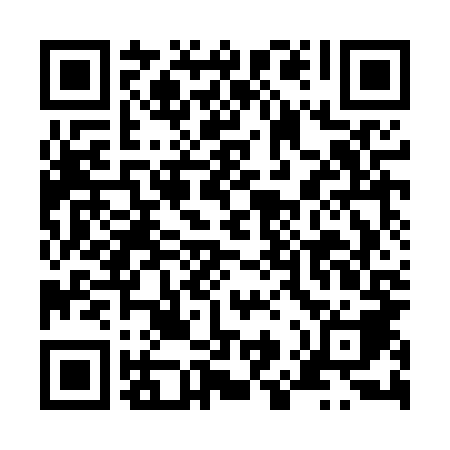 Ramadan times for Komorniki, PolandMon 11 Mar 2024 - Wed 10 Apr 2024High Latitude Method: Angle Based RulePrayer Calculation Method: Muslim World LeagueAsar Calculation Method: HanafiPrayer times provided by https://www.salahtimes.comDateDayFajrSuhurSunriseDhuhrAsrIftarMaghribIsha11Mon4:064:066:0211:493:395:375:377:2612Tue4:044:046:0011:493:415:395:397:2813Wed4:014:015:5811:493:425:405:407:3014Thu3:583:585:5511:483:445:425:427:3215Fri3:563:565:5311:483:455:445:447:3416Sat3:533:535:5111:483:475:465:467:3617Sun3:503:505:4811:473:485:485:487:3918Mon3:483:485:4611:473:505:505:507:4119Tue3:453:455:4311:473:515:515:517:4320Wed3:423:425:4111:473:535:535:537:4521Thu3:393:395:3811:463:545:555:557:4722Fri3:373:375:3611:463:555:575:577:4923Sat3:343:345:3411:463:575:595:597:5124Sun3:313:315:3111:453:586:006:007:5425Mon3:283:285:2911:454:006:026:027:5626Tue3:253:255:2611:454:016:046:047:5827Wed3:223:225:2411:444:026:066:068:0028Thu3:193:195:2211:444:046:086:088:0329Fri3:163:165:1911:444:056:106:108:0530Sat3:133:135:1711:444:066:116:118:0731Sun4:104:106:1412:435:087:137:139:101Mon4:074:076:1212:435:097:157:159:122Tue4:044:046:1012:435:107:177:179:143Wed4:014:016:0712:425:127:197:199:174Thu3:583:586:0512:425:137:207:209:195Fri3:553:556:0212:425:147:227:229:226Sat3:523:526:0012:415:167:247:249:247Sun3:483:485:5812:415:177:267:269:278Mon3:453:455:5512:415:187:287:289:299Tue3:423:425:5312:415:207:297:299:3210Wed3:393:395:5112:405:217:317:319:35